Załącznik nr 2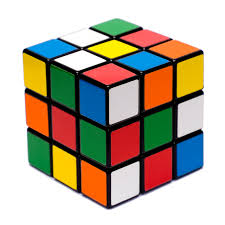 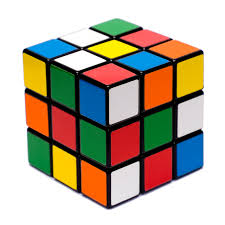 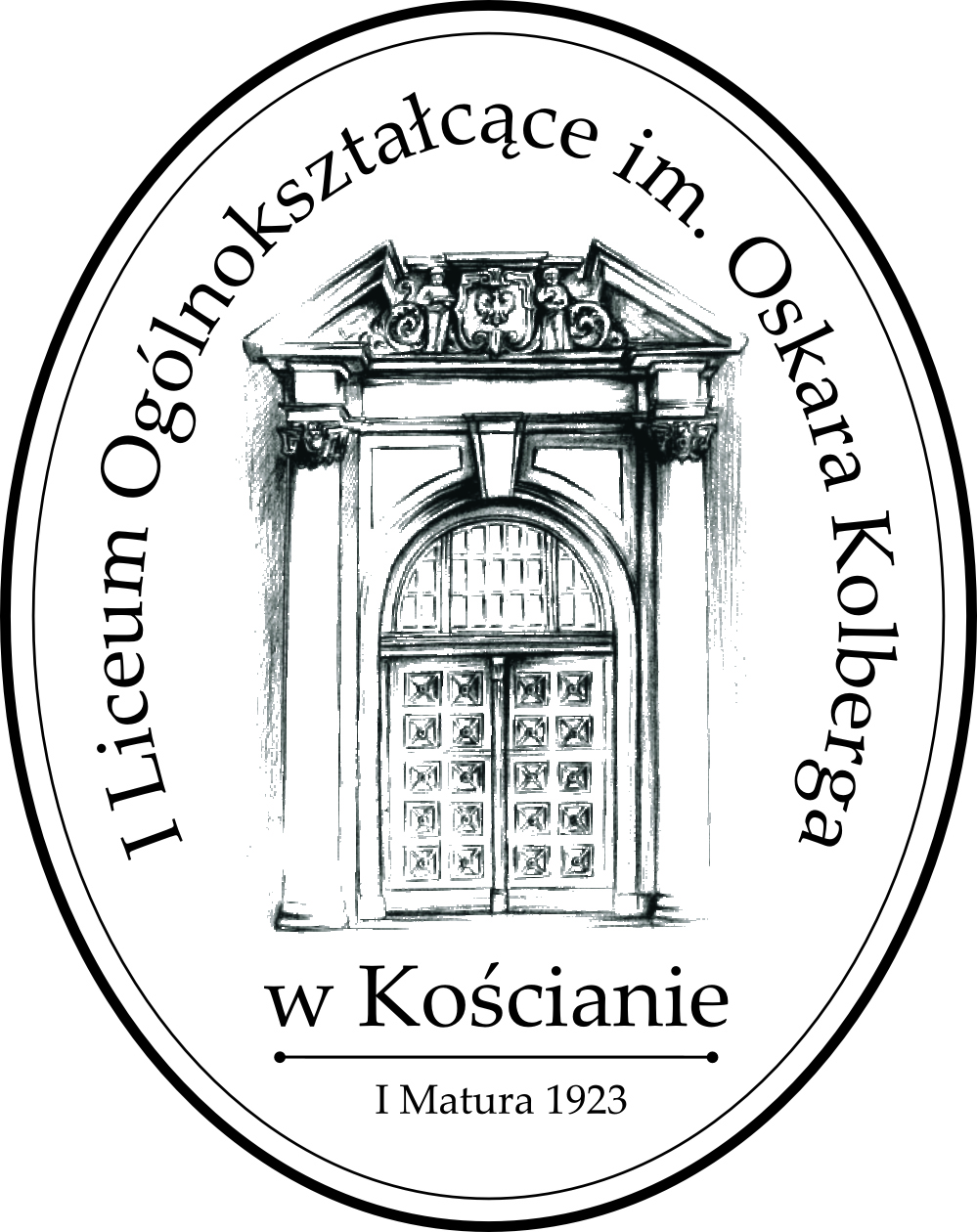 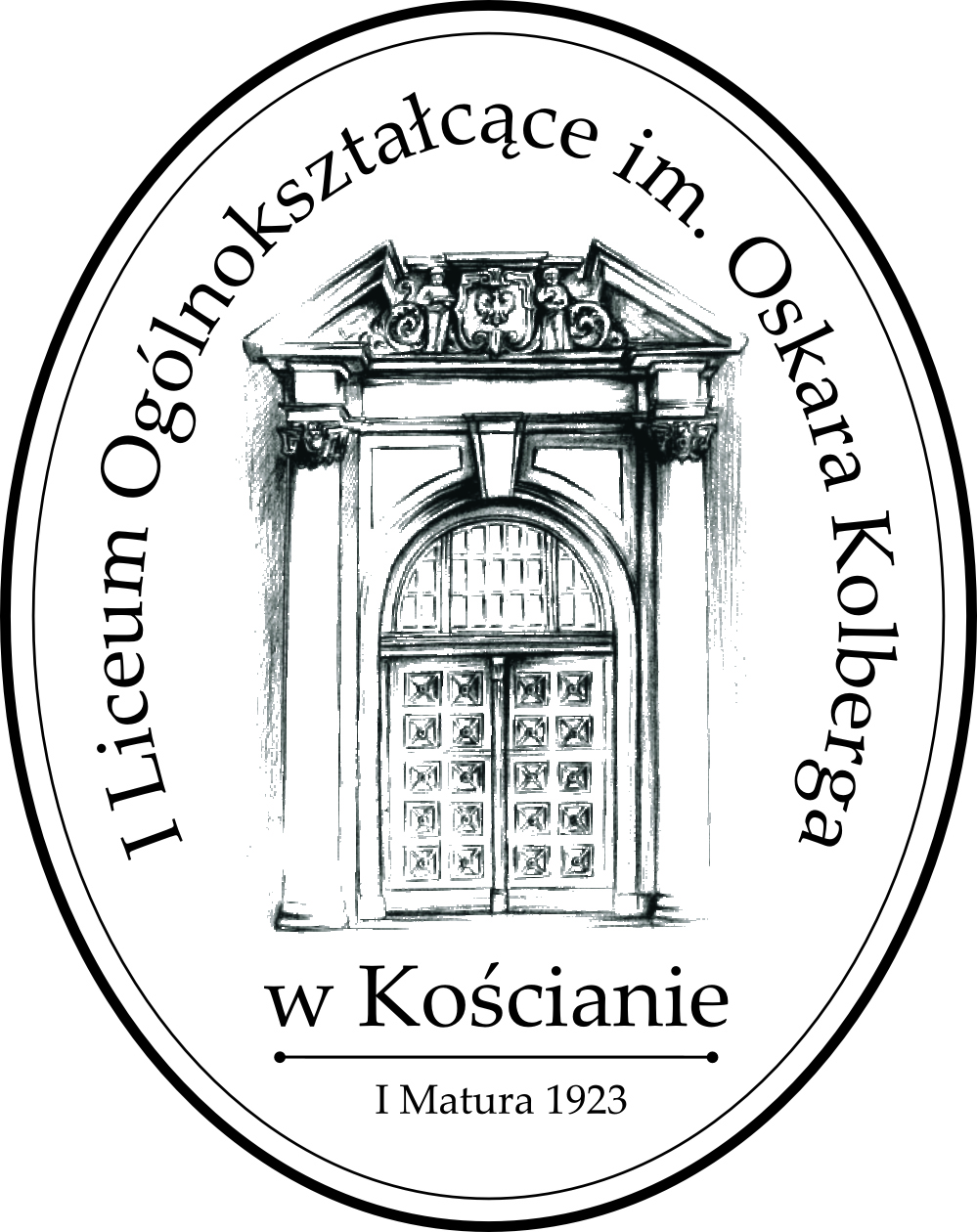 Imię i nazwisko kandydatki/kandydata, klasa: Imię i nazwisko kandydatki/kandydata, klasa: Imię i nazwisko kandydatki/kandydata, klasa: Imię i nazwisko kandydatki/kandydata, klasa: Imię i nazwisko kandydatki/kandydata, klasa: Imię i nazwisko kandydatki/kandydata, klasa: Szkoła: Szkoła: Szkoła: Szkoła: Szkoła: Szkoła: ADRES SZKOŁY KANDYDATKI / KANDYDATAADRES SZKOŁY KANDYDATKI / KANDYDATAADRES SZKOŁY KANDYDATKI / KANDYDATAADRES SZKOŁY KANDYDATKI / KANDYDATAADRES SZKOŁY KANDYDATKI / KANDYDATAADRES SZKOŁY KANDYDATKI / KANDYDATAPowiat:Powiat:Gmina:Gmina:Ulica:Ulica:Miejscowość:Miejscowość:Miejscowość:Kod pocztowy:Kod pocztowy:Poczta:DANE KONTAKTOWE KANDYDATKI / KANDYDATADANE KONTAKTOWE KANDYDATKI / KANDYDATADANE KONTAKTOWE KANDYDATKI / KANDYDATADANE KONTAKTOWE KANDYDATKI / KANDYDATADANE KONTAKTOWE KANDYDATKI / KANDYDATADANE KONTAKTOWE KANDYDATKI / KANDYDATAMiejscowość zamieszkania:Adres:Adres:Adres:Adres:Adres:Telefon do Rodziców / Prawnych Opiekunów: E-mail kandydatki/kandydata:E-mail kandydatki/kandydata:E-mail kandydatki/kandydata:E-mail kandydatki/kandydata:E-mail kandydatki/kandydata:ZAINTERESOWANIA PASJE KANDYDATKI/KANDYDATA:ZAINTERESOWANIA PASJE KANDYDATKI/KANDYDATA:ZAINTERESOWANIA PASJE KANDYDATKI/KANDYDATA:ZAINTERESOWANIA PASJE KANDYDATKI/KANDYDATA:ZAINTERESOWANIA PASJE KANDYDATKI/KANDYDATA:ZAINTERESOWANIA PASJE KANDYDATKI/KANDYDATA:OSIĄGNIĘCIA KANDYDATKI/KANDYDATA:OSIĄGNIĘCIA KANDYDATKI/KANDYDATA:OSIĄGNIĘCIA KANDYDATKI/KANDYDATA:OSIĄGNIĘCIA KANDYDATKI/KANDYDATA:OSIĄGNIĘCIA KANDYDATKI/KANDYDATA:OSIĄGNIĘCIA KANDYDATKI/KANDYDATA:OŚWIADCZENIA RODZICÓW / PRAWNYCH OPIEKUNÓWOŚWIADCZENIA RODZICÓW / PRAWNYCH OPIEKUNÓWOŚWIADCZENIA RODZICÓW / PRAWNYCH OPIEKUNÓWOŚWIADCZENIA RODZICÓW / PRAWNYCH OPIEKUNÓWOŚWIADCZENIA RODZICÓW / PRAWNYCH OPIEKUNÓWOŚWIADCZENIA RODZICÓW / PRAWNYCH OPIEKUNÓWWyrażam zgodę na udział córki/syna w projekcie edukacyjnym „Akademia Twórczego Gimnazjalisty”. Jednocześnie oświadczam, że znany mi jest regulamin akademii. Zgodnie z ustawą o ochronie danych osobowych z dnia 29.08.1997 r. wyrażam zgodę na przetwarzanie danych osobowych zawartych w powyższej karcie na potrzeby Projektu „Akademia Twórczego Gimnazjalisty” oraz na podanie informacji o projekcie i jego uczestnikach, prezentację zdjęć i relacji z przeprowadzonych zajęć na stronie internetowej szkoły, szkolnym profilu Facebook i w mediach. Data i podpis Rodziców / Prawnych Opiekunów ……………………………………………………………..Wyrażam zgodę na udział córki/syna w projekcie edukacyjnym „Akademia Twórczego Gimnazjalisty”. Jednocześnie oświadczam, że znany mi jest regulamin akademii. Zgodnie z ustawą o ochronie danych osobowych z dnia 29.08.1997 r. wyrażam zgodę na przetwarzanie danych osobowych zawartych w powyższej karcie na potrzeby Projektu „Akademia Twórczego Gimnazjalisty” oraz na podanie informacji o projekcie i jego uczestnikach, prezentację zdjęć i relacji z przeprowadzonych zajęć na stronie internetowej szkoły, szkolnym profilu Facebook i w mediach. Data i podpis Rodziców / Prawnych Opiekunów ……………………………………………………………..Wyrażam zgodę na udział córki/syna w projekcie edukacyjnym „Akademia Twórczego Gimnazjalisty”. Jednocześnie oświadczam, że znany mi jest regulamin akademii. Zgodnie z ustawą o ochronie danych osobowych z dnia 29.08.1997 r. wyrażam zgodę na przetwarzanie danych osobowych zawartych w powyższej karcie na potrzeby Projektu „Akademia Twórczego Gimnazjalisty” oraz na podanie informacji o projekcie i jego uczestnikach, prezentację zdjęć i relacji z przeprowadzonych zajęć na stronie internetowej szkoły, szkolnym profilu Facebook i w mediach. Data i podpis Rodziców / Prawnych Opiekunów ……………………………………………………………..Wyrażam zgodę na udział córki/syna w projekcie edukacyjnym „Akademia Twórczego Gimnazjalisty”. Jednocześnie oświadczam, że znany mi jest regulamin akademii. Zgodnie z ustawą o ochronie danych osobowych z dnia 29.08.1997 r. wyrażam zgodę na przetwarzanie danych osobowych zawartych w powyższej karcie na potrzeby Projektu „Akademia Twórczego Gimnazjalisty” oraz na podanie informacji o projekcie i jego uczestnikach, prezentację zdjęć i relacji z przeprowadzonych zajęć na stronie internetowej szkoły, szkolnym profilu Facebook i w mediach. Data i podpis Rodziców / Prawnych Opiekunów ……………………………………………………………..Wyrażam zgodę na udział córki/syna w projekcie edukacyjnym „Akademia Twórczego Gimnazjalisty”. Jednocześnie oświadczam, że znany mi jest regulamin akademii. Zgodnie z ustawą o ochronie danych osobowych z dnia 29.08.1997 r. wyrażam zgodę na przetwarzanie danych osobowych zawartych w powyższej karcie na potrzeby Projektu „Akademia Twórczego Gimnazjalisty” oraz na podanie informacji o projekcie i jego uczestnikach, prezentację zdjęć i relacji z przeprowadzonych zajęć na stronie internetowej szkoły, szkolnym profilu Facebook i w mediach. Data i podpis Rodziców / Prawnych Opiekunów ……………………………………………………………..Wyrażam zgodę na udział córki/syna w projekcie edukacyjnym „Akademia Twórczego Gimnazjalisty”. Jednocześnie oświadczam, że znany mi jest regulamin akademii. Zgodnie z ustawą o ochronie danych osobowych z dnia 29.08.1997 r. wyrażam zgodę na przetwarzanie danych osobowych zawartych w powyższej karcie na potrzeby Projektu „Akademia Twórczego Gimnazjalisty” oraz na podanie informacji o projekcie i jego uczestnikach, prezentację zdjęć i relacji z przeprowadzonych zajęć na stronie internetowej szkoły, szkolnym profilu Facebook i w mediach. Data i podpis Rodziców / Prawnych Opiekunów ……………………………………………………………..